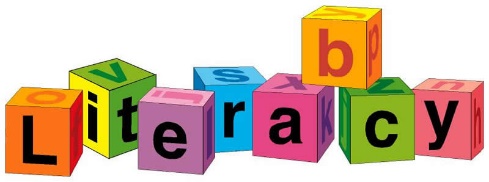 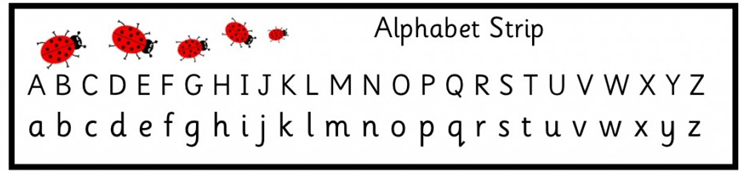 Reading Please log on to class 1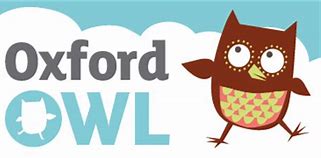 Oxford Owl for School and HomeUsername: dalmel
Password: fredThe book I would like you to read and practise is called ”Will’s Net” Giglets books assigned this week are – “Little Pig” and “Little pig’s calendar”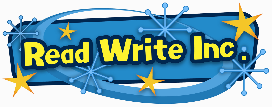 Red words Sightwords - Teach Your Monster to ReadThe Dinosaur's Eggs - High Frequency - Sight Words (ictgames.com)                Practise these red words.  Watch out for the 2 new ones at the bottom of the table.You could play bingo with these words!Handwriting  This week’s letters some capital letters. Write each capital letter followed by the lower case letter like this : Aa Bb Cc Dd Ee Capital letter are all tall letters.  Only focus on the first 5 for this week. Writing : Keeping a diaryThis week can you keep a diary?  Can you write 1 sentence about something you enjoyed doing on that day of the week:                             Today I liked doing my sounds.Remember to start with a capital letter and don’t forget your stopper.Also space your words out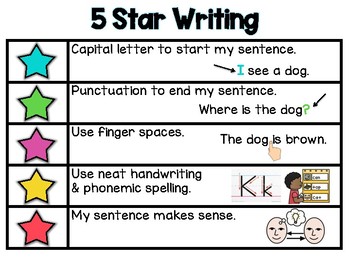                      This week we continue to look at set 2 sounds. ir and air are the ones we will look at in our videos, but you should continue to engage with the online ones produced by RWI.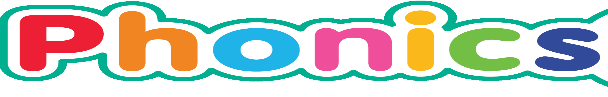 (179) Set 2 Lessons - YouTubePlay pairs, guess my word, guess my sound, give a meaning, I spy… etc.Listening and talking   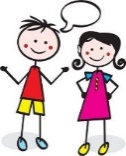 This week we are going to be thinking in our literacy about the components of a story. I shall be making a video to help with this and this will be part of our writing tasks too. You will be able to apply this to any book but we shall be using the book “Owl babies” to get started. Thinking of these questions Who? Where? When? What is happened? Ending?The children will then be able to transfer these skills to any story and consider them when retelling or making up their own stories.